PMSprint KM OK Kolmården och LiU 20210527Samling: Skogspojkarnas OKs klubbstuga. GPS: 58.468207, 16.330706Banor:
Bana 1	2,9 km, H21, H20, H35, LiUH
Bana 2	2,7 km, D21, D20, D35, H40, LiUD
Bana 3	2,3 km, D14, D16, D40, H14, H16 
Bana 4	2,1 km, D50, D60, H50, H60
Bana 5 	1,8 km, D12, H12, D70, D80, H70, H80
Bana 6	1,5 km, D10, H10Karta: Sprintkarta Söderköping. Ritad 2008 och reviderad efter hand och lite 2021.Radhus område med inslag av parkområde hyreshusområde.
Delar av alla banor går i skogsområde mest på stigar. 
Se upp för biltrafik på en del bilvägar som korsar området.Det finns inritat ett antal förbjudna områden på kartan, respektera dessa.
Klädsel heltäckande.Kontrollerna markerade med stora skärmar med kodsiffror.
Kontrollstämpling: SI enheter, sitter eller hänger på vissa kontroller.
Där det inte finns SI enheter gäller touch.Start: Till start ca 400 m. Följ cykelvägen norr om SOK stugan 400 m väster ut.  
Fri starttid, för OKK mellan 18:15 – 18.45, LiU mellan 18.55 – 19.05. Minst en minuts startmellanrum på samma bana.Kontrollbeskrivning finns tryckt på kartan och det finns lösa.Mål: Målet är utbrutet och ligger ca 100 m NV om SOK stugan.
Efter målstämplingen tar du dig SOK stugan för ut stämpling.Vill bara påminna om Corona och allt vad det innebär. 
Lycka till!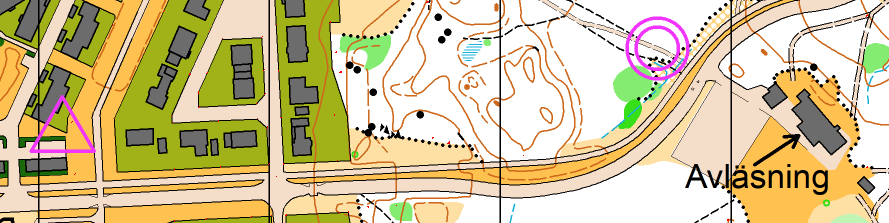 